tCentric Hybrid™Multi TiltMidnight Black [t-MT]Midnight Black [t-MT]Multi TiltLight Grey [t-MTG]Light Grey [t-MTG]Mixing of Midnight Black & Light Grey components is not an option.Mixing of Midnight Black & Light Grey components is not an option.Mixing of Midnight Black & Light Grey components is not an option.Backrest5" Patented Back Height Adjustment SystemDual Curve Mesh Backrest (19"w x 25"h)Arms (Midnight Black / Light Grey) Click here to view optionsSeat
(Midnight Black / Light Grey)Dual Density Molded Polyurethane FoamEight ply hardwood seat structureTailored upholstery on seat pan (20”w x 19”d)Options:Extra Small Seat (17.5”w x 15.5”d) [XSS]Small Seat (18.5”w x 17”d) [SS]Plus Size Seat (22”w x 19”d) [PS]Extra Long Seat (20”w x 21”d) [XLS]Extra Deep Seat (22”w x 21”d) [XPS]Pneumatic Lift (Seat Height)
(Midnight Black / Light Grey) 125 mm Pneumatic Lift (18" – 23")Options:Midnight Black / Light Grey80 mm Pneumatic Lift (17.25”-20.25”) [80mm/G80mm]100 mm Pneumatic Lift (17.5”-21”) [100mm/G100mm]140 mm Pneumatic Lift (19”-24.5”) [140mm/G140mm]Chrome100 mm Chrome Pneumatic Lift (17.5”-21”) [100mmCH]125 mm Chrome Pneumatic Lift (18”-23”) [125mmCH]140 mm Chrome Pneumatic Lift (19”-24.5”) [140mmCH]Backrest5" Patented Back Height Adjustment SystemDual Curve Mesh Backrest (19"w x 25"h)Arms (Midnight Black / Light Grey) Click here to view optionsSeat
(Midnight Black / Light Grey)Dual Density Molded Polyurethane FoamEight ply hardwood seat structureTailored upholstery on seat pan (20”w x 19”d)Options:Extra Small Seat (17.5”w x 15.5”d) [XSS]Small Seat (18.5”w x 17”d) [SS]Plus Size Seat (22”w x 19”d) [PS]Extra Long Seat (20”w x 21”d) [XLS]Extra Deep Seat (22”w x 21”d) [XPS]Pneumatic Lift (Seat Height)
(Midnight Black / Light Grey) 125 mm Pneumatic Lift (18" – 23")Options:Midnight Black / Light Grey80 mm Pneumatic Lift (17.25”-20.25”) [80mm/G80mm]100 mm Pneumatic Lift (17.5”-21”) [100mm/G100mm]140 mm Pneumatic Lift (19”-24.5”) [140mm/G140mm]Chrome100 mm Chrome Pneumatic Lift (17.5”-21”) [100mmCH]125 mm Chrome Pneumatic Lift (18”-23”) [125mmCH]140 mm Chrome Pneumatic Lift (19”-24.5”) [140mmCH]Multi Tilt Mechanism(Midnight Black / Light Grey) 2.5” Depth Adjustable Seat SliderAdjustable Spring TensionInfinite Lock Free FloatInfinite Forward Tilt Lock OutBack Angle AdjustmentBase/Glides/CastersMidnight Black26" Glass reinforced nylon high profile base5 Dual wheel nylon casters 2Light Grey26" Glass reinforced nylon high profile base5 Dual wheel nylon casters 2Options:Energy Absorbent Memory Foam [EA]Triple Density Foam [TDF]Non-Tailored Seat Pan [NTS]Chrome Accent Casters [CAC]26” Polished Aluminum Base [26PB2]Dual Wheel Urethane Caster 2 [UC2]Additional Options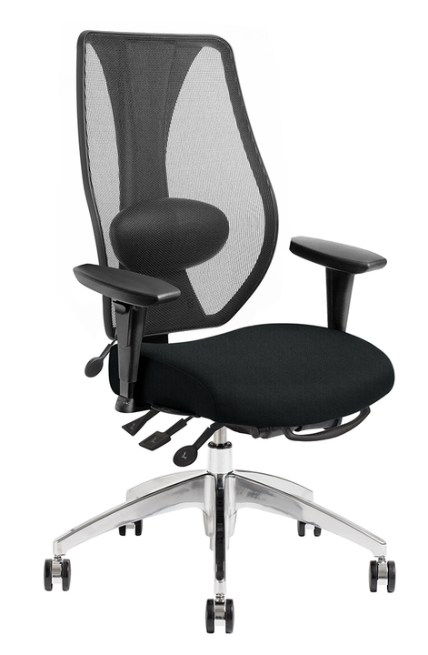 Midnight BlackLumbar Support [TLS]Air Lumbar [TLSAL]Adjustable Headrest [AHRTS]Light GreyLumbar Support [TLSG]Air Lumbar [TLSALG]Adjustable Headrest [AHRTSG]Multi Tilt Mechanism(Midnight Black / Light Grey) 2.5” Depth Adjustable Seat SliderAdjustable Spring TensionInfinite Lock Free FloatInfinite Forward Tilt Lock OutBack Angle AdjustmentBase/Glides/CastersMidnight Black26" Glass reinforced nylon high profile base5 Dual wheel nylon casters 2Light Grey26" Glass reinforced nylon high profile base5 Dual wheel nylon casters 2Options:Energy Absorbent Memory Foam [EA]Triple Density Foam [TDF]Non-Tailored Seat Pan [NTS]Chrome Accent Casters [CAC]26” Polished Aluminum Base [26PB2]Dual Wheel Urethane Caster 2 [UC2]Additional OptionsMidnight BlackLumbar Support [TLS]Air Lumbar [TLSAL]Adjustable Headrest [AHRTS]Light GreyLumbar Support [TLSG]Air Lumbar [TLSALG]Adjustable Headrest [AHRTSG]